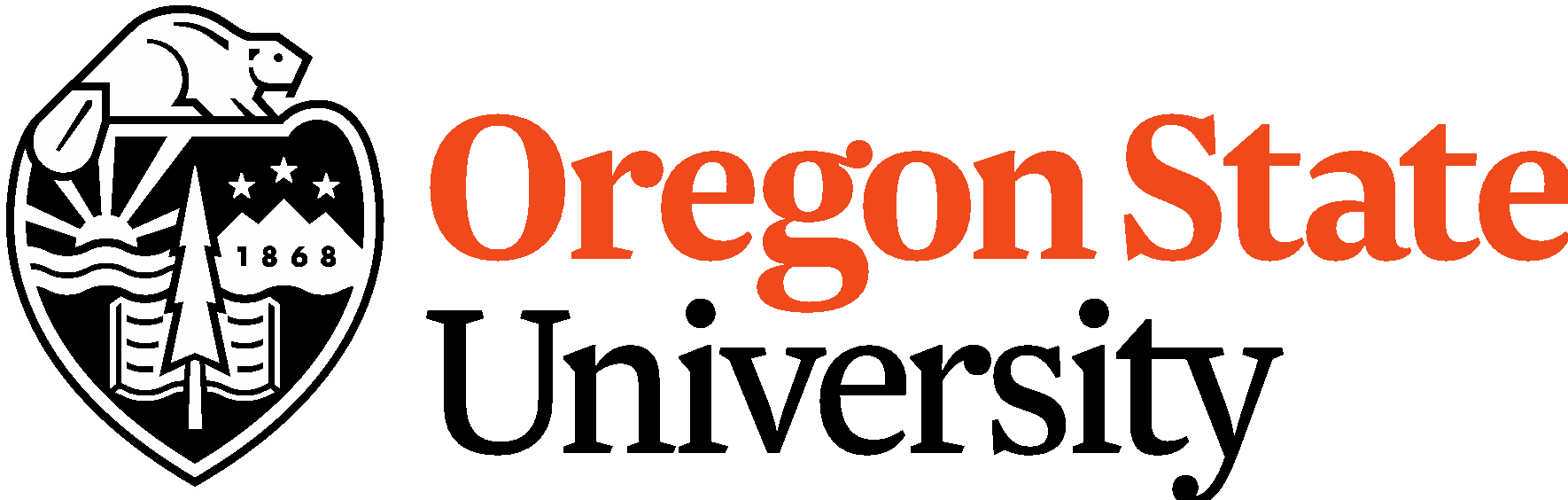 Greek Awards 2020Award WinnersGreek Week WinnersFirst Place:Team: St. LouisDelta UpsilonAlpha Tau OmegaKappa Alpha ThetaSecond Place:Team: Las VegasBeta Theta PiTheta ChiAlpha Omicron PiSigma Delta OmegaThird Place:Team: BostonPhi Delta ThetaDelta Tau DeltaAlpha Gamma DeltaKappa SigmaSpecial Olympics of Oregon Polar Plunge Most ParticipantsPhi Kappa Psi Special Olympics of Oregon Polar PlungeMost Money RaisedAlpha Omicron Pi Special Olympics of Oregon Polar PlungeDisplay of Greek LettersAlpha Omicron PiBlood Drop AwardAcacia FraternitySigma Delta Omega Dr. Jo Anne Trow Scholarship RecipientAmanda Gamboa Kappa DeltaASOSU & CEL Voter Registration AwardAlpha Omicron PiOutstanding OSU Staff/Faculty Member of the YearNikia Braxton-FranklinPrevention & WellnessDelta Sigma Theta Sorority Inc.Outstanding OSU Staff/FacultyMember of the YearSarah Norek and Julia DrizinAcademic Success CenterOutstanding OSU Staff/FacultyMember of the YearKari MillerDepartment of Recreation SportsChapter/Alumni Advisor of the YearDavid LeathersLambda Chi AlphaChapter Support Staff of the YearJaime RundKappa Kappa GammaCollective Greek Council President of the YearMarissa BertuccioPhi Sigma RhoInterfraternity CouncilPresident of the YearMarcus WinansKappa SigmaMulticultural Greek CouncilPresident of the YearLaura ZepedaKappa Delta Chi Sorority, Inc.National Pan-Hellenic CouncilPresident of the YearTrenton Joiner Phi Beta Sigma Fraternity, Inc.         Panhellenic CouncilPresident of the Year Carmina KelvinAlpha Omicron Pi Outstanding Service AwardMichaela CaneteKappa DeltaPanhellenic Council  Scholar of the YearBrianna DonnerKappa Kappa GammaCGC Person of the YearHannah EscobarSigma Delta OmegaMulticultural Greek Council Member of the YearKellie Zepeda Kappa Delta Chi Sorority Inc. National Pan-Hellenic Council Member of the YearAndre BoddenKappa Alpha Psi Fraternity Inc.Panhellenic Underclassman of the YearElizabeth “Liz” LofurnoKappa Alpha ThetaPanhellenic Council Woman of the YearAmanda GamboaKappa DeltaInterfraternity Council Underclassman of the YearRujul KumarSigma Phi EpsilonInterfraternity Council Man of the YearRobert NaemuraSigma Phi EpsilonChapters of the Year:Collective Greek Council Sigma Delta OmegaInterfraternity Council William Jasper Kerr CupFarmHouse FraternityNational Pan-Hellenic Council Phi Beta Sigma Fraternity Inc.Panhellenic CouncilNancy Vanderpool AwardAlpha Chi OmegaMulticultural Greek Council Chapter of the YearKappa Delta Chi Sorority, Inc.Relationship Statement Awards:Bronze (75% and higher)Alpha Epsilon PiAlpha Kappa Alpha Sorority Inc.Alpha Pi Omega Sorority, Inc.Alpha Tau OmegaDelta Delta DeltaDelta ChiKappa DeltaLambda Chi Alpha Omega Delta Phi Fraternity, Inc.Phi Delta ThetaSigma AlphaSigma Alpha EpsilonSigma ChiTheta ChiSilver (80% and higher)AcaciaAlpha Gamma DeltaAlpha Omicron PiBeta Theta PiChi OmegaDelta GammaDelta Tau DeltaDelta UpsilonGamma Alpha Omega Sorority,Inc.Kappa Alpha Psi Fraternity,Inc. Kappa Alpha ThetaKappa SigmaPhi Gamma DeltaPi Kappa AlphaPi Kappa PhiPhi Kappa PsiSigma Phi EpsilonGold (85% and higher)Alpha Chi OmegaChi Theta PhiFarmHouse FraternityKappa Delta Chi Sorority, Inc.Kappa Kappa GammaPhi Beta Sigma Fraternity, Inc.Phi Sigma RhoSigma Delta OmegaSigma KappaSigma NuSigma PiGreek Awards 2019Award WinnersGreek Week WinnersFirst Place:Team: That 70s ShowKappa Alpha ThetaPi Kappa AlphaAlpha Sigma PhiUnified Greek Council Second Place:Team: FriendsTheta ChiAlpha Chi OmegaPhi Sigma RhoFarmHouseThird Place:Team: Arrested DevelopmentKappa SigmaSigma Kappa Pi Kappa PhiSpecial Olympics of Oregon Polar Plunge Most ParticipantsPhi Kappa Psi Special Olympics of Oregon Polar PlungeMost Money RaisedPhi Kappa Psi Special Olympics of Oregon Polar PlungeDisplay of Greek LettersAlpha Omicron PiBlood Drop AwardAcacia Sigma Delta Omega Dr. Jo Anne Trow Scholarship RecipientClaire Boenisch Kappa Alpha ThetaAlpha Xi Delta Gayle L. SchumacherScholarshipAllie Zinn - Kappa DeltaFire Safety Achievement TrophyAlpha Tau OmegaDelta Gamma Center for Civic EngagementCommunity Values AwardSigma Delta Omega Center for Civic EngagementPhilanthropy AwardPhi Kappa Psi Outstanding OSU Staff/Faculty Member of the YearMiles DodgeRecreational SportsDelta UpsilonOutstanding OSU Staff/FacultyMember of the YearNatalie RooneyNSPFOKappa DeltaOutstanding OSU Staff/FacultyMember of the YearJason DorsetteOffice of Academic Achievement Alpha Phi Alpha Fraternity, Inc.Chapter Advisor of the YearErin Haynes Phi Delta Theta House Director of the YearJoe Schaffer Alpha Tau Omega Greek Alumni Hall of Fame InducteeRobin KassmanKappa Delta Collective Greek Council President of the YearMaddie FinkleaChi Theta Phi Interfraternity CouncilPresident of the YearRaymond Seal FarmHouse Panhellenic CouncilPresident of the Year Radhika ShahAlpha Omicron Pi Unified Greek Council President of the YearJasmine MerazKappa Delta Chi Sorority, Inc.National Pan-Hellenic CouncilPresident of the YearTrenton Joiner Phi Beta Sigma Fraternity, Inc. Outstanding Service AwardAleysa Garcia RivasAlpha Pi Omega Sorority, Inc. Outstanding Service AwardRiley Ford Kappa Alpha Theta  Scholar of the YearEmma ThornbergAlpha Omicron PiCGC Member of the YearMaddie FinkleaChi Theta PhiPanhellenic Underclassman of the YearMorgan OremDelta Delta DeltaPanhellenic Woman of the YearJamie GomesSigma KappaInterfraternity Council Underclassman of the YearParker AtkinsonPhi Delta ThetaInterfraternity Council Man of the YearMarcus WinansKappa SigmaChapters of the Year:Collective Greek Council                    Sigma Delta OmegaInterfraternity Council William Jasper Kerr CupSigma Phi EpsilonNational Pan-Hellenic Council Alpha Kappa Alpha Sorority, Inc.Panhellenic CouncilNancy Vanderpool AwardKappa Alpha ThetaUnified Greek Council Chapter of the YearKappa Delta Chi Sorority, Inc.Relationship Statement Awards:Bronze (75% and higher)AcaciaAlpha Epsilon PiAlpha Omicron PiAlpha Pi Omega Sorority, Inc.Delta Delta DeltaDelta Lambda PhiDelta UpsilonFarmHouseGamma Alpha Omega Sorority, Inc.Kappa DeltaOmega Delta Phi Fraternity, Inc.Phi Delta ThetaSigma Beta Rho Fraternity, Inc.Sigma ChiSigma KappaTheta ChiSilver (80% and higher)Alpha Chi OmegaAlpha Gamma DeltaAlpha Kappa Alpha Sorority, Inc.Alpha Tau OmegaChi OmegaDelta GammaDelta Tau DeltaKappa Kappa GammaLambda Chi AlphaPhi Gamma DeltaPi Kappa AlphaPi Kappa PhiSigma Alpha EpsilonGold (85% and higher)Delta ChiKappa Alpha ThetaKappa Delta Chi Sorority, Inc.Kappa SigmaPhi Kappa PsiPhi Sigma RhoSigma AlphaSigma Delta OmegaSigma NuSigma Phi Epsilon